                                                                                                                                                     ПРОЕКТ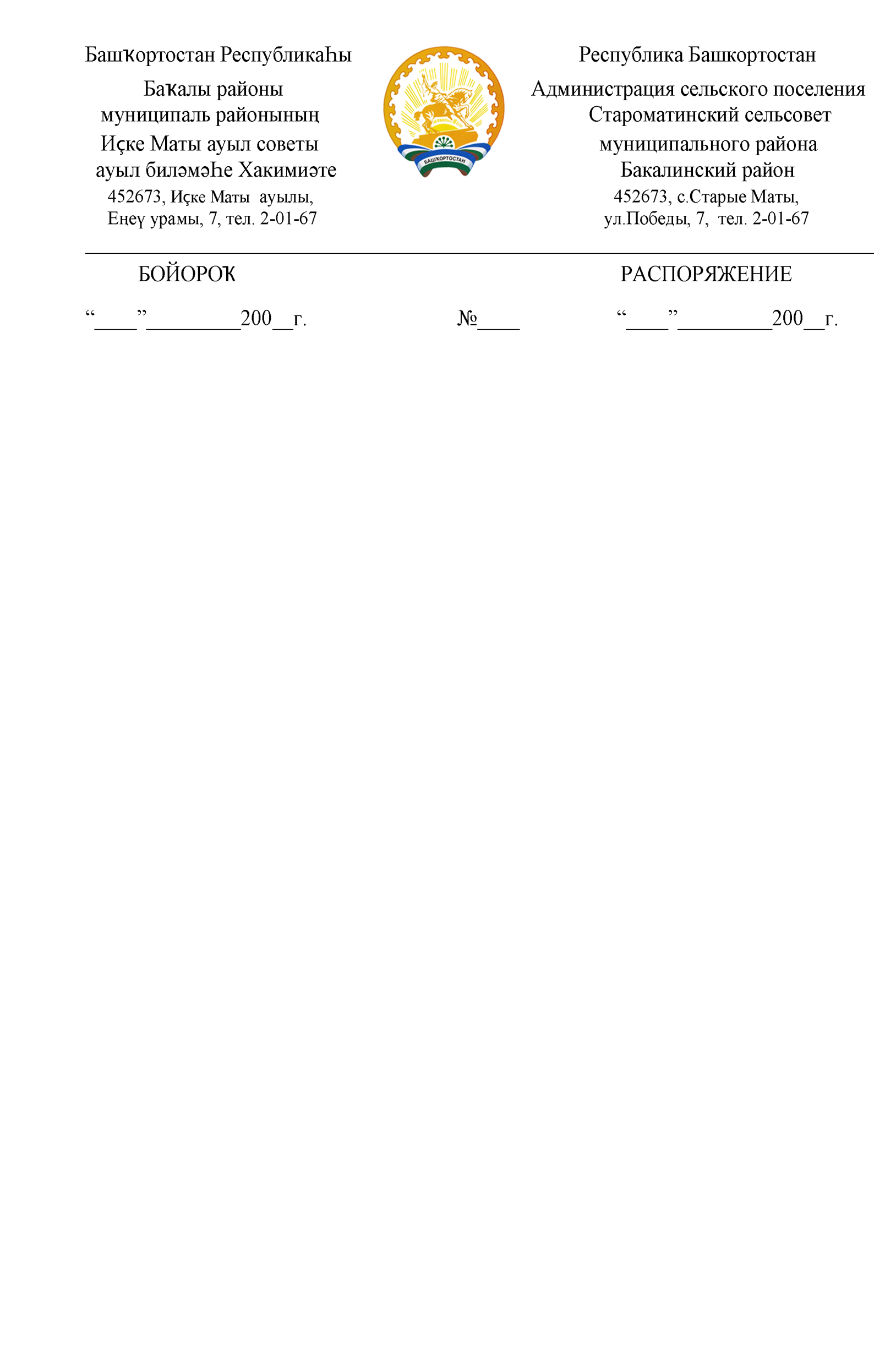 Т        КАРАР                                №___                        ПОСТАНОВЛЕНИЕ___апрель  2019 й.                                                              __  апреля 2019 г.О назначении публичных слушаний по проекту решения Совета сельского поселения Староматинский сельсовет муниципального района Бакалинский район Республики Башкортостан «О  выборе земельного участка под строительство сельского  дома культуры в с.Старые  Маты  Бакалинского района Республики Башкортостан»Руководствуясь  п.3  ч.3  ст. 28, ч.10. ст.35  Федерального закона «Об общих принципах организации местного самоуправления в Российской Федерации», п.8.ч.1ст.11 Закона Республики Башкортостан «О местном самоуправлении в Республике Башкортостан», ч.3. ст.11 Устава сельского поселения Староматинский сельсовет муниципального района Бакалинский район Республики Башкортостан,           администрация сельского поселения Староматинский сельсовет ПОСТАНОВЛЯЕТ:1.Назначить и провести публичные слушания  по проекту решения Совета  сельского поселения Староматинский сельсовет муниципального района Бакалинский район Республики  Башкортостан «О выборе земельного участка под строительство сельского  дома культуры в с.Старые  Маты  Бакалинского района Республики Башкортостан» на 30 апреля 2019 года в 11-00 часов  в зале сельского дома культуры по адресу: с. Старые Маты, ул. Мира, 82.2. Создать комиссию по подготовке и проведению публичных слушаний в составе:Председатель комиссии:Кудряшова Т.В.- председатель Совета сельского поселения Староматинский сельсовет муниципального районаЗаместитель председателя комиссии:Уршеева Г.Ф.- депутат от  избирательного округа № 2                      Секретарь комиссии:Габсатарова В.Ф. – депутат от  избирательного округа № 1,  Члены комиссии:Васильева Ю.Ю. – управляющий делами  сельского поселения Кудрин А.В.  – председатель постоянной комиссии по экономике, бюджету, налогам, земельным и имущественным вопросам3. Обнародовать проект решения Совета  сельского  поселения Староматинский сельсовет муниципального района Бакалинский район  Республики Башкортостан «О  выборе земельного участка под строительство сельского  дома культуры в с.Старые  Маты  Бакалинского района Республики Башкортостан» в  помещении сельской библиотеки и  разместить на официальном сайте администрации  сельского поселения Староматинский сельсовет муниципального района Бакалинский район Республики Башкортостан.4. Установить, что письменные предложения жителей сельского поселения Староматинский сельсовет муниципального района Бакалинский район по проекту выбора земельного участка под строительство сельского  дома культуры в с.Старые  Маты  Бакалинского района Республики Башкортостан направляются в Совет сельского поселения Староматинский сельсовет  по адресу: с. Старые маты,  ул. Победы, 7, в период с 17 апреля 2019 года  до 10-00 часов 30 апреля 2019 года.5. Разместить настоящее постановление на официальном сайте  администрации  сельского поселения Староматинский сельсовет муниципального района Бакалинский район Республики Башкортостан и обнародовать в  здании администрации СП Староматинский сельсовет и сельской библиотеки по адресу: Республики Башкортостан, Бакалинского района с. Старые Маты ул. Победы, 7.Глава сельского поселенияСтароматинский сельсоветмуниципального районаБакалинский район Республики Башкортостан                                                            Т.В.Кудряшова